Custer County Library					Doris Ann Mertz, Director673-4803cuslib@gwtc.net	Author Wendelboe to Lead Book DiscussionAuthor C. M. Wendelboe will be leading a Book Discussion at the Custer County Library on Friday, March 23rd at 3:30 p.m. His book, Death Along the Spirit Road, is the first in a new mystery series which should appeal to readers of Margaret Coel and Tony Hillerman.In this first Spirit Road Mystery, FBI Agent Manny Tanno must solve the murder of a prominent Native American land developer – or lose his job.  His reluctant homecoming to Pine Ridge Reservation is even worse than he’d expected.  His estranged brother (a former AIM leader and the prime suspect) and his childhood rival (now the tribal police chief) are interfering with his investigation.  If that’s not bad enough, a killer is hunting him and a spirit is haunting him.  One misstep could send Manny down the spirit road as well.Wendelboe called on first-hand knowledge gained during a thirty-eight year career in law enforcement when writing this book.  In the 1970s, he worked in South Dakota towns bordering three Indian reservations.  The initial one-third of his career included assisting federal and tribal law enforcement agencies embroiled in conflicts with American Indian Movement activists in several towns and on several reservations, including Pine Ridge.  Wendelboe, a native of Mitchell, SD who now calls Gillette, Wyoming home, revisits the Pine Ridge Reservation for both research and recreation.  He has developed an appreciation of the culture and spirituality of the Lakota people which is reflected in the themes of his Spirit Road Mysteries.To join the Book Discussion, please stop by the library and sign up.  You may check-out a copy of the book from the Library (when it’s available), purchase a copy of the book at the library for $5 (while they last), or purchase the book yourself.  You will have an opportunity to have your book signed by Wendelboe after the discussion.  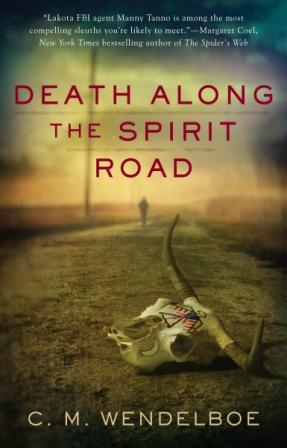 